Date: 		26 November 2021To:	All members	Councillor T. Manton (Chairman), Councillor B. Chapman (Vice Chairman).Dear Councillor You are hereby summoned to attend an Extraordinary meeting of the Finance and General Purposes Committee to be held in the Council Chamber, Town Hall, Frogmore Road, Market Drayton on Thursday 2 December 2021 starting at 7.10 pm or immediately following the Planning Committee Meeting.The meeting is open to the Press and Public.Members of the press and public will also be able to listen to the meeting by right clicking on the link below, then opening the hyperlink. When the link opens, if you do not have Microsoft teams click on ‘watch on web’ then click on ‘join anonymously’.https://bit.ly/3DnbTrh The above link will be live at 6.45 pm on the 2 December 2021.Yours sincerely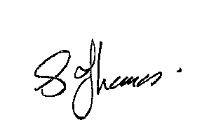 Sue ThomasTown ClerkThe meeting will be recorded and live streamed.AGENDA1.FG		APOLOGIES		To receive apologies for absence.2.FG		DISCLOSABLE PECUNIARY INTERESTSMembers are reminded that they must not participate in the discussion or voting on any matter in which they have a Disclosable Pecuniary Interest and should leave the meeting prior to the commencement of the debate.3.FG	 BUDGET	To consider and agree the budget for this committee for the financial year 	2022/23.  See Appendix FG77 (attached)